ohjaussuunnitelmaSuunnitelma yrittäjän ohjaamisesta
OPPISOPIMUSKOULUTUKSESSA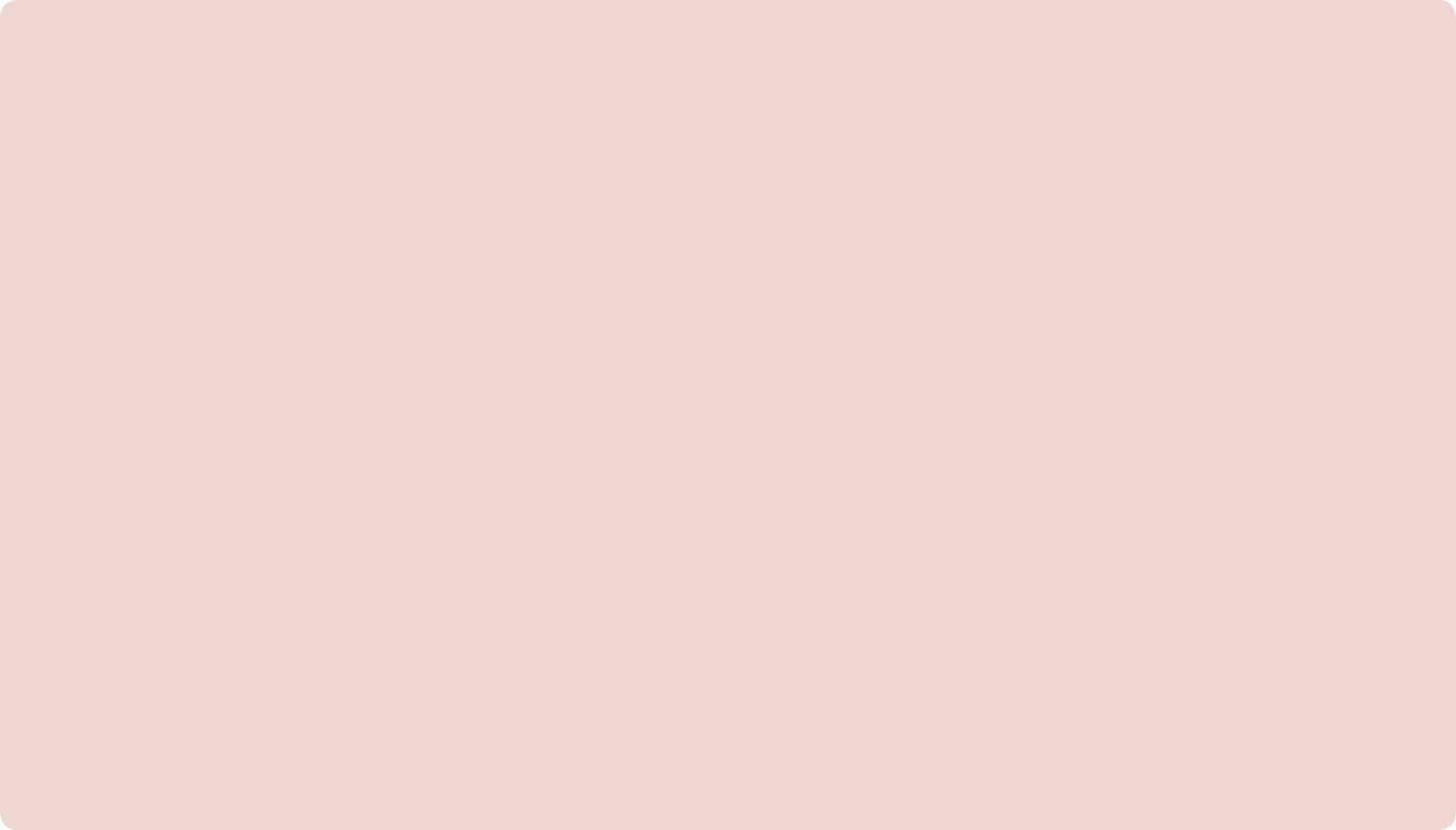 Mentorin rooli• antaa aikaansa ja jakaa osaamistaan• auttaa tavoitteiden asettamisessa• kannustaa opiskelijaa tunnistamaan vahvuutensa ja kehittämiskohteensa• kuuntelee, kyseenalaistaa ja tekee hyviä kysymyksiä• auttaa opitun soveltamisessa ja tukee ongelmien ratkaisemisessa• avaa ovia ja tukee verkostoitumista• arvioi osaamisen kehittymistä yhdessä opiskelijan kanssaYRITTÄJÄOpiskelijan rooli
• asettaa kehittymistavoitteitaan opiskeluun ja yrityksen kehittämistyöhön liittyen • sitoutuu säännöllisiin ohjaustapaamisiin ja ohjauskeskustelujen hyödyntämiseen ja käytäntöön viemiseen • osallistuu oman osaamisen arviointiin yhdessä mentorin kanssa• arvioi ohjauksen hyödyllisyyttä ja antaa palautetta myös mentorilleSuoritettava tutkinto/tutkinnonosa/koulutus_______________________________________________
Ohjaussuhde kestää koko oppisopimuskoulutuksen ajan___________________saakka. Yhteydenpito mentoriin on ensisijaisesti opiskelijan vastuulla. Ohjaussuhde voidaan purkaa kummankin 
osapuolen aloitteesta. Ohjaussuhteen purusta on ilmoitettava välittömästi omaan oppisopimustoimistoon.APUKYSYMYKSIÄ TAVOITTEIDEN ASETTAMISEENYrittäjänä toimiminen: Mistä olen tulossa? Missä olen nyt?Kuka olen, mitä osaan, miten jaksan?Minne haluan? Missä haluan kehittyä?Miten pääsen sinne? Mitä minun tulee osata sinne päästäkseni?Kuka voi auttaa minua?Millaisia väliportaita matkallani on?Mistä tiedän, että olen perillä?Mistä tiedän eteneväni? Mikä on muuttunut?OhjaustapaamisetMitä opiskelija odottaa mentorilta? Mitä mentori odottaa opiskelijalta? Ensimmäiset ohjaustapaamiset (3) ovat ________, ________ sekä _______________. 			
Koulutuksen edetessä ohjaustapaamiset sovitaan aina muutamia kuukausia etukäteen.Mitä muuta on sovittu yhteydenpidosta ohjaustapaamisten välillä? _____________________________________________________________________Opiskelija toimittaa oppilaitoksen lähi- tai verkko-opintopäivien ohjelman ja sisällöt mentorilleen _______________mennessä.säännöllinen palaute tukee oppimistaYrittäjä oppii ja kehittyy yrittäjänä omassa arjen yritystoiminnassaan. Oppisopimuskoulutuksen aikana yrittäjä käy vuorovaikutteista palautekeskustelua säännöllisesti mentorinsa kanssa osaamisensa kehittymisestä.

Mistä palautetta?  Yrittäjä ja mentori käyvät palautekeskustelua lähi- verkko-opintopäivien sisällön soveltamisesta yrittäjän työhön ja yrityksen toimintaan. Samalla peilataan yhdessä käytännön työtä lähi- verkko-opintojen sisältöihin ja pohditaan, miten opiskelijan osaamisen kokonaisuus kehittyy suhteessa oppisopimuskoulutuksen tavoitteisiin.

NäyttöMentori voi halutessaan toimia oman opiskelijansa osaamisen arvioijana näytöissä. Tästä sovitaan oppisopimuskoulutuksen suunnitteluvaiheessa mentorin kanssa. Tällöin myös varmistetaan, ettei esim. lähisukulaisuus tai muu esteellisyysnäkökohta estä hankitun osaamisen arvioijana toimimista näytössä. LUOTTAMUKSELLISUUSPyrimme aktiivisesti edistämään hyvää yhteistyötä ja käsittelemme kaikkia ohjaussuhteessa esille tulleita asioita luottamuksellisina. Mentorin rooli on tukea yrittäjää. Yritystään koskevat päätökset tekee yrittäjä aina itse.Ohjaussuunnitelma on mentorin ja opiskelijan välinen sopimus ohjaamisen tavoitteista ja käytännöistä. Sopimus tehdään kahtena kappaleena.
______________________________________			______________________________________											Päiväys 																						Mentorin allekirjoitus______________________________________			______________________________________											Päiväys 																						Opiskelijan allekirjoitus 